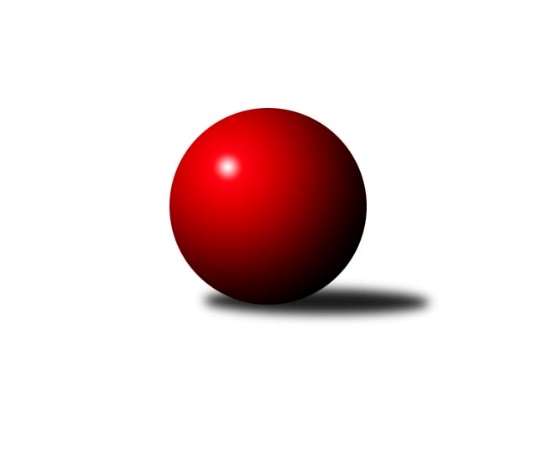 Č.6Ročník 2019/2020	19.10.2019Nejlepšího výkonu v tomto kole: 3275 dosáhlo družstvo: KK Mor.Slávia Brno2. KLZ B 2019/2020Výsledky 6. kolaSouhrnný přehled výsledků:KK Mor.Slávia Brno	- KK Šumperk	8:0	3275:2967	21.0:3.0	19.10.TJ Sokol Husovice	- KK Slovan Rosice B	6:2	3218:3158	13.5:10.5	19.10.KK Vyškov	- TJ Jiskra Otrokovice	7:1	3176:2970	17.5:6.5	19.10.Tabulka družstev:	1.	KK Mor.Slávia Brno	5	4	0	1	28.0 : 12.0 	75.0 : 45.0 	 3101	8	2.	KK Vyškov	5	4	0	1	26.0 : 14.0 	68.0 : 52.0 	 3147	8	3.	TJ Sokol Husovice	4	3	0	1	23.0 : 9.0 	59.0 : 37.0 	 3176	6	4.	KK Slovan Rosice B	4	3	0	1	18.5 : 13.5 	51.5 : 44.5 	 3220	6	5.	TJ Sokol Luhačovice	4	1	0	3	11.0 : 21.0 	39.5 : 56.5 	 3023	2	6.	TJ Jiskra Otrokovice	4	0	0	4	7.0 : 25.0 	35.0 : 61.0 	 3033	0	7.	KK Šumperk	4	0	0	4	6.5 : 25.5 	32.0 : 64.0 	 3047	0Podrobné výsledky kola:	 KK Mor.Slávia Brno	3275	8:0	2967	KK Šumperk	Martina Dosedlová	132 	 135 	 134 	126	527 	 4:0 	 481 	 130	122 	 112	117	Soňa Ženčáková	Gabriela Helisová	134 	 142 	 148 	138	562 	 4:0 	 456 	 114	118 	 110	114	Marcela Příhodová	Tereza Nová	100 	 142 	 120 	140	502 	 3:1 	 515 	 136	130 	 116	133	Růžena Smrčková	Ilona Olšáková	118 	 127 	 145 	141	531 	 3:1 	 507 	 110	133 	 130	134	Hana Jáňová	Lenka Kričinská	144 	 135 	 144 	144	567 	 3:1 	 520 	 131	118 	 151	120	Romana Valová	Michaela Varmužová	135 	 156 	 144 	151	586 	 4:0 	 488 	 109	123 	 135	121	Adéla Příhodovározhodčí: Lea OlšákováNejlepší výkon utkání: 586 - Michaela Varmužová	 TJ Sokol Husovice	3218	6:2	3158	KK Slovan Rosice B	Markéta Gabrhelová	121 	 134 	 151 	148	554 	 3:1 	 510 	 127	118 	 120	145	Anna Štraufová	Lucie Oriňáková	135 	 115 	 138 	128	516 	 2:2 	 508 	 141	128 	 113	126	Petra Dosedlová	Katrin Valuchová	132 	 138 	 132 	144	546 	 3.5:0.5 	 535 	 132	135 	 130	138	Šárka Palková	Blanka Sedláková	157 	 124 	 126 	124	531 	 1:3 	 539 	 128	131 	 137	143	Eva Wendl	Lenka Hanušová	139 	 130 	 130 	146	545 	 3:1 	 500 	 112	124 	 137	127	Aneta Ondovčáková	Lucie Kelpenčevová	132 	 142 	 139 	113	526 	 1:3 	 566 	 144	131 	 165	126	Eva Dosedlovározhodčí: Igor SedlákNejlepší výkon utkání: 566 - Eva Dosedlová	 KK Vyškov	3176	7:1	2970	TJ Jiskra Otrokovice	Lenka Hrdinová	131 	 124 	 136 	131	522 	 4:0 	 464 	 122	105 	 118	119	Marta Zavřelová	Monika Tilšerová	119 	 128 	 123 	135	505 	 4:0 	 467 	 111	120 	 120	116	Hana Jonášková	Zuzana Štěrbová	134 	 150 	 127 	140	551 	 4:0 	 445 	 117	100 	 117	111	Jitka Bětíková	Michaela Kouřilová	154 	 126 	 143 	128	551 	 2.5:1.5 	 527 	 126	144 	 129	128	Renata Mikulcová st.	Lucie Trávníčková *1	111 	 126 	 124 	127	488 	 0:4 	 526 	 122	130 	 137	137	Hana Stehlíková	Pavla Fialová	152 	 134 	 124 	149	559 	 3:1 	 541 	 143	116 	 148	134	Kateřina Fryštackározhodčí:  Vedoucí družstevstřídání: *1 od 61. hodu Tereza VidlářováNejlepší výkon utkání: 559 - Pavla FialováPořadí jednotlivců:	jméno hráče	družstvo	celkem	plné	dorážka	chyby	poměr kuž.	Maximum	1.	Eva Dosedlová 	KK Slovan Rosice B	589.50	385.0	204.5	4.0	2/3	(613)	2.	Hana Stehlíková 	TJ Jiskra Otrokovice	565.33	381.0	184.3	1.7	3/4	(592)	3.	Zuzana Štěrbová 	KK Vyškov	561.22	375.4	185.8	4.3	3/3	(578)	4.	Markéta Gabrhelová 	TJ Sokol Husovice	554.33	367.5	186.8	3.7	2/2	(598)	5.	Anna Štraufová 	KK Slovan Rosice B	549.00	368.5	180.5	3.5	2/3	(588)	6.	Lucie Oriňáková 	TJ Sokol Husovice	546.00	363.5	182.5	4.8	2/2	(562)	7.	Gabriela Helisová 	KK Mor.Slávia Brno	542.83	364.2	178.7	5.5	2/2	(562)	8.	Šárka Palková 	KK Slovan Rosice B	542.00	370.3	171.7	5.5	3/3	(564)	9.	Lenka Hanušová 	TJ Sokol Husovice	541.67	369.3	172.3	8.2	2/2	(568)	10.	Aneta Ondovčáková 	KK Slovan Rosice B	541.00	353.5	187.5	2.5	2/3	(582)	11.	Kateřina Zapletalová 	KK Šumperk	539.50	369.8	169.8	3.8	2/3	(586)	12.	Romana Valová 	KK Šumperk	538.17	365.7	172.5	6.5	3/3	(573)	13.	Barbora Bártková 	KK Slovan Rosice B	537.00	352.8	184.3	4.8	2/3	(543)	14.	Petra Dosedlová 	KK Slovan Rosice B	536.50	373.3	163.2	9.0	3/3	(560)	15.	Kateřina Fryštacká 	TJ Jiskra Otrokovice	534.50	363.3	171.3	6.3	4/4	(566)	16.	Pavla Fialová 	KK Vyškov	529.44	357.6	171.9	6.2	3/3	(559)	17.	Eva Wendl 	KK Slovan Rosice B	528.33	365.0	163.3	6.7	3/3	(542)	18.	Lucie Kelpenčevová 	TJ Sokol Husovice	527.83	358.5	169.3	7.5	2/2	(540)	19.	Renata Mikulcová  st.	TJ Jiskra Otrokovice	527.25	355.3	172.0	9.0	4/4	(534)	20.	Martina Dosedlová 	KK Mor.Slávia Brno	525.88	355.1	170.8	6.9	2/2	(537)	21.	Michaela Varmužová 	KK Mor.Slávia Brno	521.63	360.4	161.3	5.4	2/2	(586)	22.	Růžena Smrčková 	KK Šumperk	521.33	357.3	164.0	4.7	3/3	(548)	23.	Lenka Hrdinová 	KK Vyškov	521.22	356.4	164.8	5.1	3/3	(527)	24.	Monika Tilšerová 	KK Vyškov	515.50	359.7	155.8	11.3	3/3	(518)	25.	Šárka Nováková 	TJ Sokol Luhačovice	515.00	350.8	164.3	7.0	4/4	(542)	26.	Katrin Valuchová 	TJ Sokol Husovice	514.50	350.5	164.0	9.3	2/2	(546)	27.	Hana Krajíčková 	TJ Sokol Luhačovice	514.50	354.5	160.0	8.0	4/4	(549)	28.	Lenka Kričinská 	KK Mor.Slávia Brno	511.25	355.5	155.8	9.1	2/2	(567)	29.	Hana Konečná 	TJ Sokol Luhačovice	511.25	358.0	153.3	6.5	4/4	(544)	30.	Lucie Trávníčková 	KK Vyškov	510.67	344.7	166.0	7.3	3/3	(554)	31.	Ludmila Pančochová 	TJ Sokol Luhačovice	508.67	353.3	155.3	7.3	3/4	(509)	32.	Andrea Katriňáková 	TJ Sokol Luhačovice	508.33	355.3	153.0	8.3	3/4	(550)	33.	Romana Sedlářová 	KK Mor.Slávia Brno	507.67	354.2	153.5	5.2	2/2	(521)	34.	Blanka Sedláková 	TJ Sokol Husovice	507.00	360.8	146.2	11.7	2/2	(547)	35.	Adéla Příhodová 	KK Šumperk	505.00	338.0	167.0	6.0	2/3	(522)	36.	Tereza Vidlářová 	KK Vyškov	494.00	344.5	149.5	9.0	2/3	(504)	37.	Soňa Ženčáková 	KK Šumperk	491.67	347.0	144.7	13.2	3/3	(506)	38.	Radka Šindelářová 	KK Mor.Slávia Brno	491.25	330.8	160.5	10.3	2/2	(498)	39.	Hana Jáňová 	KK Šumperk	486.33	337.7	148.7	10.5	3/3	(507)	40.	Hana Jonášková 	TJ Jiskra Otrokovice	473.50	341.5	132.0	14.5	4/4	(525)	41.	Helena Konečná 	TJ Sokol Luhačovice	468.67	329.7	139.0	16.3	3/4	(504)	42.	Marcela Příhodová 	KK Šumperk	466.50	337.0	129.5	12.0	2/3	(477)	43.	Marta Zavřelová 	TJ Jiskra Otrokovice	464.00	332.8	131.3	13.5	4/4	(498)		Michaela Kouřilová 	KK Vyškov	538.50	354.0	184.5	8.0	1/3	(551)		Kateřina Petková 	KK Šumperk	533.00	374.0	159.0	6.0	1/3	(533)		Ilona Olšáková 	KK Mor.Slávia Brno	531.00	370.0	161.0	8.0	1/2	(531)		Monika Niklová 	TJ Jiskra Otrokovice	522.00	349.5	172.5	8.5	2/4	(533)		Simona Koreňová 	KK Vyškov	516.00	340.0	176.0	6.0	1/3	(527)		Tereza Nová 	KK Mor.Slávia Brno	506.00	349.0	157.0	9.5	1/2	(510)		Eva Putnová 	KK Slovan Rosice B	504.00	354.0	150.0	4.0	1/3	(504)		Monika Hubíková 	TJ Sokol Luhačovice	501.50	354.0	147.5	9.5	2/4	(506)		Tereza Kalavská 	KK Slovan Rosice B	492.00	343.0	149.0	12.0	1/3	(492)		Renáta Mikulcová  ml.	TJ Jiskra Otrokovice	481.00	350.0	131.0	12.0	1/4	(481)		Jitka Bětíková 	TJ Jiskra Otrokovice	456.50	317.0	139.5	16.0	2/4	(468)		Martina Hájková 	KK Mor.Slávia Brno	456.00	340.0	116.0	13.0	1/2	(456)		Radka Rosendorfová 	TJ Sokol Husovice	448.00	325.0	123.0	15.0	1/2	(448)Sportovně technické informace:Starty náhradníků:registrační číslo	jméno a příjmení 	datum startu 	družstvo	číslo startu20652	Tereza Nová	19.10.2019	KK Mor.Slávia Brno	2x21905	Ilona Olšáková	19.10.2019	KK Mor.Slávia Brno	1x
Hráči dopsaní na soupisku:registrační číslo	jméno a příjmení 	datum startu 	družstvo	Program dalšího kola:7. kolo2.11.2019	so	9:00	KK Slovan Rosice B - KK Mor.Slávia Brno	2.11.2019	so	9:30	KK Šumperk - TJ Sokol Luhačovice				-- volný los -- - KK Vyškov	2.11.2019	so	13:00	TJ Jiskra Otrokovice - TJ Sokol Husovice	Nejlepší šestka kola - absolutněNejlepší šestka kola - absolutněNejlepší šestka kola - absolutněNejlepší šestka kola - absolutněNejlepší šestka kola - dle průměru kuželenNejlepší šestka kola - dle průměru kuželenNejlepší šestka kola - dle průměru kuželenNejlepší šestka kola - dle průměru kuželenNejlepší šestka kola - dle průměru kuželenPočetJménoNázev týmuVýkonPočetJménoNázev týmuPrůměr (%)Výkon1xMichaela VarmužováMS Brno5862xMichaela VarmužováMS Brno114.795862xLenka KričinskáMS Brno5672xLenka KričinskáMS Brno111.065673xEva DosedlováRosice B5662xGabriela HelisováMS Brno110.085622xGabriela HelisováMS Brno5623xEva DosedlováRosice B108.755662xPavla FialováVyškov5592xPavla FialováVyškov107.325592xMarkéta GabrhelováHusovice5542xMarkéta GabrhelováHusovice106.44554